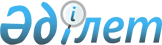 О внесении изменений в решение Алгинского районного маслихата от 8 января 2020 года № 336 "Об утверждении бюджета Карагашского сельского округа на 2020-2022 годы"Решение Алгинского районного маслихата Актюбинской области от 15 мая 2020 года № 380. Зарегистрировано Департаментом юстиции Актюбинской области 19 мая 2020 года № 7108
      В соответствии с пунктом 2 статьи 9-1 и статьями 104, 109-1, 111 Бюджетного кодекса Республики Казахстан от 4 декабря 2008 года, статьей 6 Закона Республики Казахстан от 23 января 2001 года "О местном государственном управлении и самоуправлении в Республике Казахстан", Алгинский районный маслихат РЕШИЛ:
      1. Внести в решение Алгинского районного маслихата от 8 января 2020 года № 336 "Об утверждении бюджета Карагашского сельского округа на 2020-2022 годы" (зарегистрированное в Реестре государственной регистрации нормативных правовых актов № 6764, опубликованное 27 января 2020 года в эталонном контрольном банке нормативных правовых актов Республики Казахстан в электронном виде) следующие изменения:
      в пункте 1:
      в подпункте 1): 
      доходы – цифры "21260,6" заменить цифрами "20760,6";
      в том числе: 
      поступления трансфертов – цифры "18206" заменить цифрами "17706";
      в подпункте 2): 
      затраты – цифры "21260,6" заменить цифрами "20760,6";
      в пункте 5:
      капитальные расходы государственного органа - цифры "500" заменить цифрами "0".
      2. Приложение 1 указанного решения изложить в новой редакции согласно приложению к настоящему решению.
      3. Государственному учреждению "Аппарат Алгинского районного маслихата" в установленном законодательством порядке обеспечить:
      1) государственную регистрацию настоящего решения в Департаменте юстиции Актюбинской области;
      2) размещение настоящего решения на интернет – ресурсе Алгинского районного маслихата после его официального опубликования.
      4. Настоящее решение вводится в действие с 1 января 2020 года.  Бюджет Карагашского сельского округа на 2020 год
					© 2012. РГП на ПХВ «Институт законодательства и правовой информации Республики Казахстан» Министерства юстиции Республики Казахстан
				
      Председатель сессии Алгинского 
районного маслихата 

Г. Джармухамбетова

      Секретарь Алгинского 
районного маслихата 

Б. Жумабаев
Приложение к решению Алгинского районного маслихата от 15 мая 2020 года 
№ 380Приложение № 1 к решению Алгинского районного маслихата от 08 января 2020 года № 336
Категория
Категория
Категория
Категория
Категория
Сумма 
(тысяч тенге)
Класс
Класс
Класс
Класс
Сумма 
(тысяч тенге)
Подкласс
Подкласс
Подкласс
Сумма 
(тысяч тенге)
Оособенности
Оособенности
Сумма 
(тысяч тенге)
Наименование
Сумма 
(тысяч тенге)
1
2
3
4
5
6
I. Доходы
20760,6
1
Налоговые поступления
2117
04
Налоги на собственность
2117
1
02
Налоги на имущество
27
3
Земельный налог
200
02
Земельный налог на земли населенных пунктов
200
4
Налог на транспортные средства
1890
01
Налог на транспортные средства с юридических лиц
0
02
Налог на транспортные средства с физических лиц
1890
2
Неналоговые поступления
937,6
01
Доходы от государственной собственности
50
5
Доходы от аренды имущества находящегося в государственной собственности
50
10
Доходы от аренды имущества коммунальное собственности города районного значение, села, поселка, сельского округа
50
06
Прочие неналоговые поступления
887,6
1
17
Прочие неналоговые поступления
887,6
4
Поступления трансфертов
17706
02
Трансферты из вышестоящих органов государственного управления
17706
3
Трансферты из районного (города областного значения) бюджета
17706
01
Целевые текущие трансферты
0
03
Субвенции
17706
функциональная группа
функциональная группа
функциональная группа
функциональная группа
функциональная группа
функциональная группа
сумма 
(тысяч тенге)
Функциональная подгруппа
Функциональная подгруппа
Функциональная подгруппа
Функциональная подгруппа
Функциональная подгруппа
сумма 
(тысяч тенге)
Администратор бюджетных программ
Администратор бюджетных программ
Администратор бюджетных программ
Администратор бюджетных программ
сумма 
(тысяч тенге)
Программа
Программа
Программа
сумма 
(тысяч тенге)
Подпрограмма
Подпрограмма
сумма 
(тысяч тенге)
Наименование
сумма 
(тысяч тенге)
1
2
3
4
5
6
7
II. Затраты
20760,6
01
Государственные услуги общего характера
16493
1
Представительные, исполнительные и другие органы, выполняющие общие функции государственного управления
16493
124
Аппарат акима города районного значения, села, поселка, сельского округа
16493
001
Услуги по обеспечению деятельности акима города районного значения, села, поселка, сельского округа
16493
015
За счет средств местного бюджета
16493
022
Капитальные расходы государственного органа
100
015
За счет средств местного бюджета
100
07
Жилищно-коммунальное хозяйство
2780
3
Благоустройство населенных пунктов
2780
124
Аппарат акима города районного значения, села, поселка, сельского округа
2780
008
Освещение улиц в населенных пунктов
1580
015
За счет средств местного бюджета
1580
009
Обеспечение санитарии населенных пунктов
800
015
За счет средств местного бюджета
800
011
Благоустройство и озеленение населенных пунктов
300
015
За счет средств местного бюджета
300
12
Транспорт и коммуникации
1487,6
1
Автомобильный транспорт
1487,6
124
Аппарат акима города районного значения, села, поселка, сельского округа
1487,6
013
Обеспечение функционирования автомобильных дорог в городах районного значения, поселках, селах, сельских округах
1487,6
015
За счет средств местного бюджета
1487,6
III.Чистое бюджетное кредитование
0
IV. Сальдо по операциям с финансовыми активами
0
Приобретение финансовых активов
0
Поступления от продажи финансовых активов государства
0
V. Дефицит (профицит) бюджета
0
VI. Финансирование дефицита (использование профицита) бюджета
0
Поступления займов
0
Внутренние государственные займы
0
Договора займа
0
Погашение займов
0
Погашение займов
0
Используемые остатки бюджетных средств
0
Остатки бюджетных средств
0
Свободные остатки бюджетных средств
0